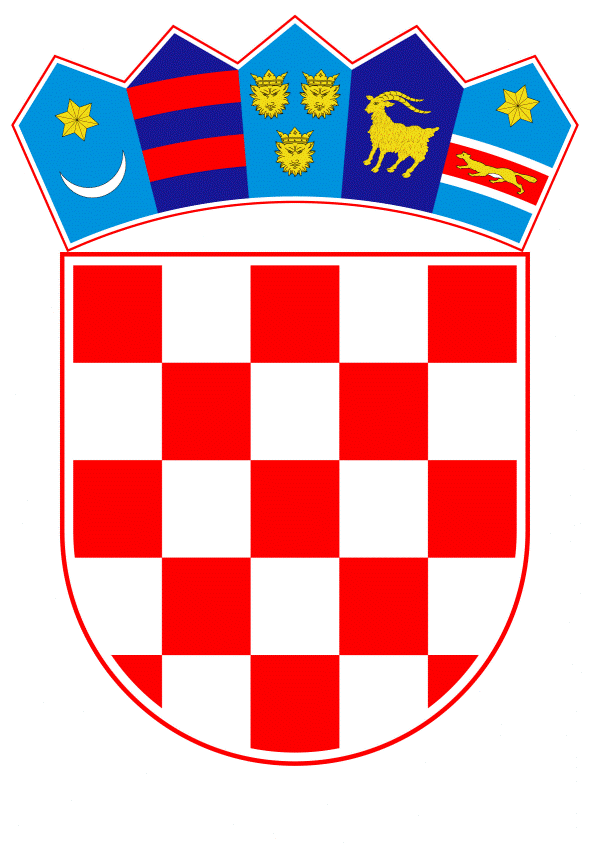 VLADA REPUBLIKE HRVATSKEZagreb, 14. veljače 2019.______________________________________________________________________________________________________________________________________________________________________________________________________________________________      Banski dvori | Trg Sv. Marka 2  | 10000 Zagreb | tel. 01 4569 222 | vlada.gov.hr	Na temelju članka 31. stavka 2. Zakona o Vladi Republike Hrvatske („Narodne novine“ br. 150/11, 119/14, 93/16 i 116/18), a u vezi s člankom 48. Zakona o međunarodnoj i privremenoj zaštiti („Narodne novine“, br. 70/15 i 127/17), Vlada Republike Hrvatske je na sjednici održanoj _________2019. godine donijelaODLUKUO PRESELJENJU DRŽAVLJANA TREĆIH ZEMALJA ILI OSOBA BEZ DRŽAVLJANSTVA KOJE ISPUNJAVAJU UVJETE ZA ODOBRENJE MEĐUNARODNE ZAŠTITE ZA 2019. GODINUI.Republika Hrvatska će prema načelu solidarnosti i ravnomjerne podjele odgovornosti dobrovoljno sudjelovati u Europskom programu preseljenja državljana trećih zemalja ili osoba bez državljanstva koje ispunjavaju uvjete za odobrenje međunarodne zaštite za 2019. godinu (u daljnjem tekstu: Program) i provesti zbrinjavanje navedenih osoba te, u tim okvirima, prema potrebi, sudjelovati i u drugim oblicima solidarnosti s državama članicama EU-a.II.U okviru provedbe Programa, Republika Hrvatska se obvezuje prihvatiti do 150 državljana trećih zemalja ili osoba bez državljanstva po osnovi preseljenja odnosno po osnovi sudjelovanja u drugim oblicima solidarnosti s državama članicama Europske unije.III.Ova Odluka stupa na snagu danom donošenja, a objavit će se u „Narodnim novinama“.Klasa: Urbroj: Zagreb,           Predsjednik mr. sc. Andrej PlenkovićOBRAZLOŽENJEČlankom 48. Zakona o međunarodnoj i privremenoj zaštiti propisano je da Odluku i program preseljenja državljana trećih zemalja ili osoba bez državljanstva koji ispunjavaju uvjete za odobrenje međunarodne zaštite donosi Vlada Republike Hrvatske na zajednički prijedlog Ministarstva unutarnjih poslova i Ministarstva vanjskih i europskih poslova.Vlada Republike Hrvatske je u srpnju 2015. godine donijela Odluku o premještanju i preseljenju državljana trećih zemalja ili osoba bez državljanstvima koje ispunjavaju uvjete za odobrenje međunarodne zaštite, kojom se Republika Hrvatska obvezala prihvatiti do 550 osoba i to 150 po osnovi preseljenja iz trećih država i 400 osoba po osnovi premještanja iz drugih država članica Europske unije.Republika Hrvatska je do sada preselila sveukupno 152 državljana Sirije, te premjestila 81 osobu koja ispunjava uvjete za međunarodnu zaštitu iz Italije i Grčke, čime je ostvarila cilj Odluke o premještanju i preseljenju iz 2015. godine. Europska komisija 27. rujna 2017.g. je usvojila Preporuke za povećanje legalnih putova za osobe kojima je potrebna međunarodna zaštita, u kojoj se pozivaju sve države članice da povećaju svoje doprinose u preseljenje izbjeglica u države članice Europske unije iz trećih zemalja. Kao prioritetne regije iz kojih će se preseljavati izbjeglice su: Turska, Jordan, Libanon, te afričke zemlje na srednje-sredozemnoj migracijskoj ruti (Libija, Egipat, Niger, Čad, Sudan i Etiopija). Rok za provedbu preseljenja po ovoj preporuci je 31. listopad 2019. godine. U cilju podrške državama članicama, Europska komisija povećala je proračun za preseljenje za navedeno razdoblje na 500.000.000,00 €, odnosno na 10.000,00 € po preseljenoj osobi iz prioritetne regije. Podržavajući načelo solidarnosti i pravedne podjele odgovornosti u slučajevima snažnog pritiska migracija u trećim zemljama u kojima su izbjeglice ostale zbog razvoja političkih događaja ili sukoba, te onima pod udarom izbjeglica iz susjednih država koje su izložene ratnim stradanjima ili oružanim unutarnjim sukobima, Vlada RH donijela je 06. listopada 2017. godine Odluku o preseljenju državljana trećih zemalja ili osoba bez državljanstva koje ispunjavaju uvjete za odobrenje međunarodne zaštite („Narodne novine“, broj: 99/17) o prihvaćanju do 100 državljana trećih zemalja ili osoba bez državljanstva po osnovi preseljenja. U cilju provedbe Odluke Vlade RH iz 2017.g., te preuzetih obveza prema Europskoj uniji, sve organizacijske i logističke pripreme privode se kraju kako bi se pravovremeno preselilo 100 sirijskih izbjeglica iz Turske u Republiku Hrvatsku. Provedbom programa preseljenja Vlada RH nastoji osigurati zakonit način dolaska državljana trećih zemalja ili osoba bez državljanstva kojima je potrebna međunarodna zaštita na područje Europske unije, kao i izbjeći stradavanja i iskorištavanja od krijumčara kod neregularnih dolazaka državljana trećih zemalja u Europsku uniju.Preporukom Europske komisije od 27. rujna 2017.g. države članice se pozivaju da nastave odnosno da povećaju svoje doprinose u preseljenju državljana trećih zemalja ili osoba bez državljanstva kojima je potrebna međunarodna zaštite na svoja područja.Uredbom (EU) br. 516/2014 Europskog parlamenta i Vijeća od 16. travnja 2014. o uspostavi Fonda za azil, migracije i integraciju, o izmjeni Odluke Vijeća 2008/381/EZ i o stavljanju izvan snage odluka br. 573/2007/EZ i br. 575/2007/EZ Europskog parlamenta i Vijeća te Odluke Vijeća 2007/435/EZ, propisuju se načini i uvjeti financiranja mjera solidarnosti, uključujući i mjere preseljenja i premještanja.Obzirom na navedeno, Republika Hrvatska kao država članica koja podržava načelo solidarnosti i pravednu podjelu odgovornosti, ovom Odlukom Vlade Republike Hrvatske tijekom 2019. godine može prihvatiti sveukupno do 150 državljana trećih zemalja ili osoba bez državljanstva po osnovi preseljenja odnosno po osnovi i  drugih oblika solidarnosti.Budući da se Turska smatra prioritetnom regijom radi daljnje provedbe Izjave EU-a i Turske  od 18. ožujka 2016. godine, predlaže se da Republika Hrvatska nastavi s preseljenjem sirijskih državljana koji borave u Turskoj.Predlagatelj:    Ministarstvo unutarnjih poslovaPredmet:Prijedlog odluke o preseljenju državljana trećih zemalja ili osoba bez državljanstva koje ispunjavaju uvjete za odobrenje međunarodne zaštite za 2019. godinu